							ПРОЕКТСОВЕТ  ДЕПУТАТОВМУНИЦИПАЛЬНОГО  ОКРУГА  ОСТАНКИНСКИЙРЕШЕНИЕ ________________ №   __________ О согласовании установки ограждающих устройств на придомовой территории многоквартирного   дома     по        адресу: ул. Бочкова, д. 8		В  соответствии с пунктом 5 части 2  статьи 1  Закона  города  Москвы  от  11 июля 2012 года №  39 «О наделении органов местного самоуправления  муниципальных округов в городе Москве отдельными полномочиями города Москвы» и постановлением Правительства Москвы от 02.07.2013 № 428-ПП «О порядке установки ограждений на придомовых территориях в городе Москве», рассмотрев решение общего собрания собственников помещений в многоквартирном доме об установке ограждающих устройств (2 автоматических шлагбаума) по адресу: ул. Бочкова, д. 8, Совет депутатов муниципального округа Останкинский решил:            1. Согласовать/отказать в согласовании установку ограждающих устройств (2 автоматических шлагбаума) на придомовой территории многоквартирного дома по адресу: ул. Бочкова, д. 8, (приложение) с учетом соблюдения требований по обеспечению круглосуточного и беспрепятственного проезда на придомовую территорию пожарной техники, транспортных средств правоохранительных органов, скорой медицинской помощи, служб МЧС, организаций газового хозяйства и коммунальных служб, а также при отсутствии создания ограждающими устройствами препятствий или ограничений проходу пешеходов и (или) проезду транспортных средств на территории общего пользования, определяемые в соответствии с законодательством Российской Федерации о градостроительной деятельности, при условии обеспечения доступа автотранспорта всех  собственников   многоквартирного  дома.            2. Уведомить уполномоченное лицо общего собрания собственников помещений в многоквартирном доме о том, что все споры, возникающие между собственниками помещений многоквартирного дома, иными заинтересованными лицами по вопросам установки, эксплуатации и демонтажа ограждающих устройств по адресу: Бочкова, д. 8, решаются в соответствии с законодательством Российской Федерации, в том числе, и в судебном порядке.             3. Направить настоящее решение уполномоченному лицу общего собрания собственников помещений в многоквартирном доме по адресу: Бочкова, д. 8, в управу Останкинского района города Москвы и Департамент территориальных органов исполнительной власти города Москвы.   4.  Настоящее решение вступает в силу со дня его принятия.5. Опубликовать настоящее решение в информационном бюллетене «Московский муниципальный вестник» и разместить на официальном сайте муниципального округа Останкинский в информационно-телекоммуникационной сети «Интернет».6. Контроль за выполнением настоящего решения возложить на главу муниципального округа Останкинский   М.С. Кезина.Глава муниципальногоокруга   Останкинский 			                                                 М.С. КезинПриложение к решению Совета депутатовмуниципального округа Останкинскийот                   № Схема установки ограждающих устройств по адресу: ул. Бочкова, д.8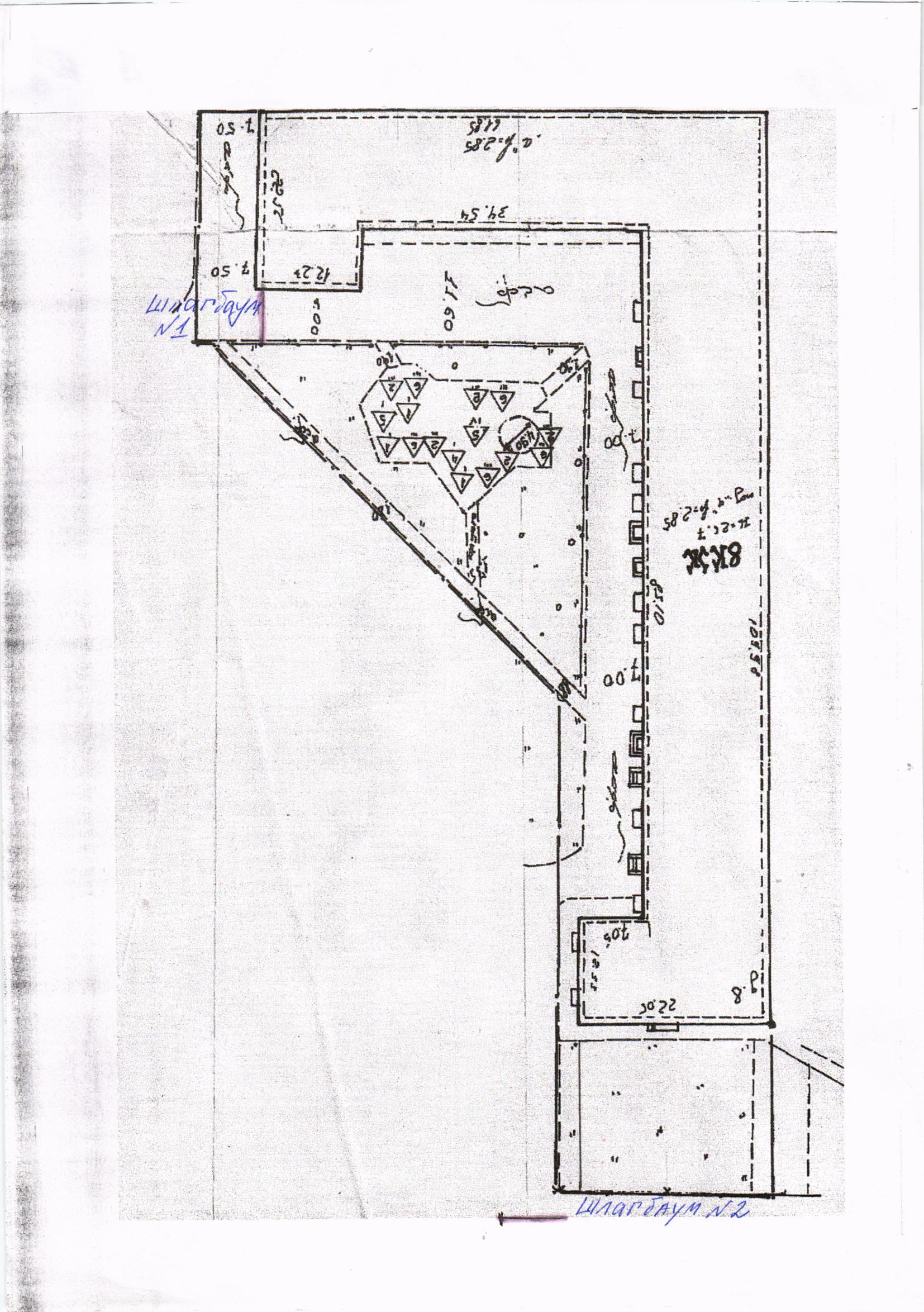 